ZPRAVODAJ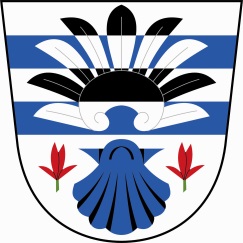 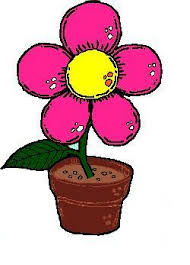 obce Lesnice			   II. čtvrtletí 2015	Vydává obec Lesnice	 výtisk zdarma						        www.lesnice.czVážení občané,opět se přiblížil konec školního roku našich dětí a také doba prázdnin a dovolených nás ostatních. Do rukou se Vám dostává druhý zpravodaj letošního roku, ve kterém se jako vždy snažíme poskytnout co nejvíce informací z dění v obci Lesnice.Hlavní náplní práce za poslední týdny byly dotace a ostatní dokumentace k výstavbě nové Mateřské školy a školní jídelny v areálu ZŠ Lesnice.Jistě jste si všimli nových odpadkových košů na psí exkrementy. Dále jsme zabezpečili opravu obecního rozhlasu a momentálně bojujeme s vlaštovkami, které si staví hnízda na budově OÚ a KD.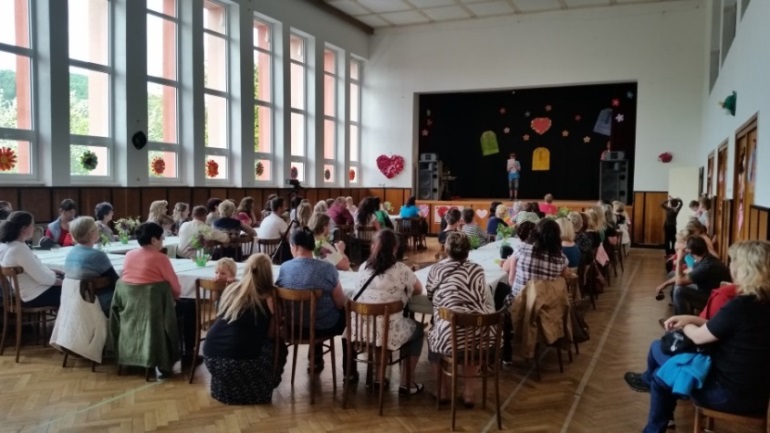 Uskutečněné akceVe středu dne 13. 5. 2015 jsme s našimi nejmenšími - tedy s dětmi z mateřské školky a s lesnickými školáky, oslavili Den matek. Nechyběla taneční vystoupení, vzkazy dětí pro maminky, zpívání ani módní přehlídka. Dne 30. 5. 2015 jsme slavili opět s těmi nejmenšími – konalo se Putování s pohádkou. Děti plnily zábavné hry a soutěže s pohádkovými bytostmi. Akci doplnil Aqua Zorbing, skákací hrad, jízda na koni, jízda kočárem a FacePaiting – malování na obličej. Akci navštívilo téměř 150 dětí, což nás velmi příjemně překvapilo.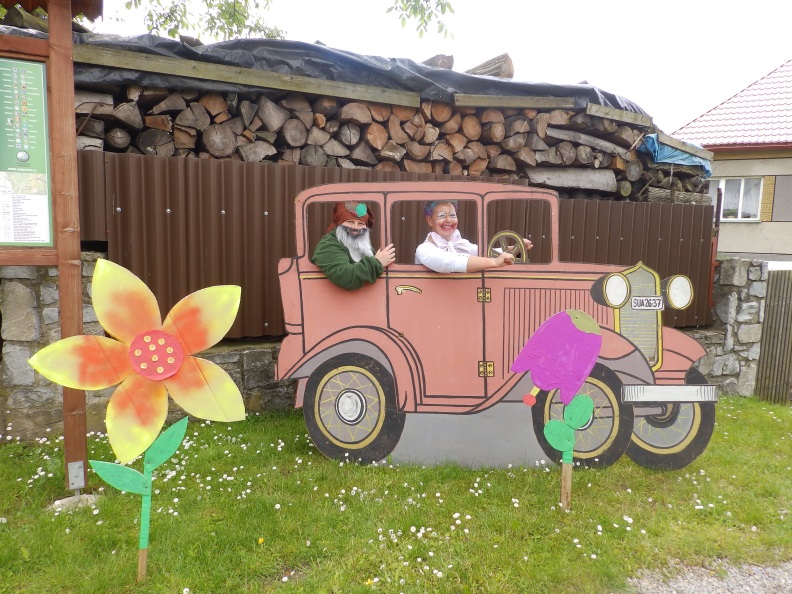 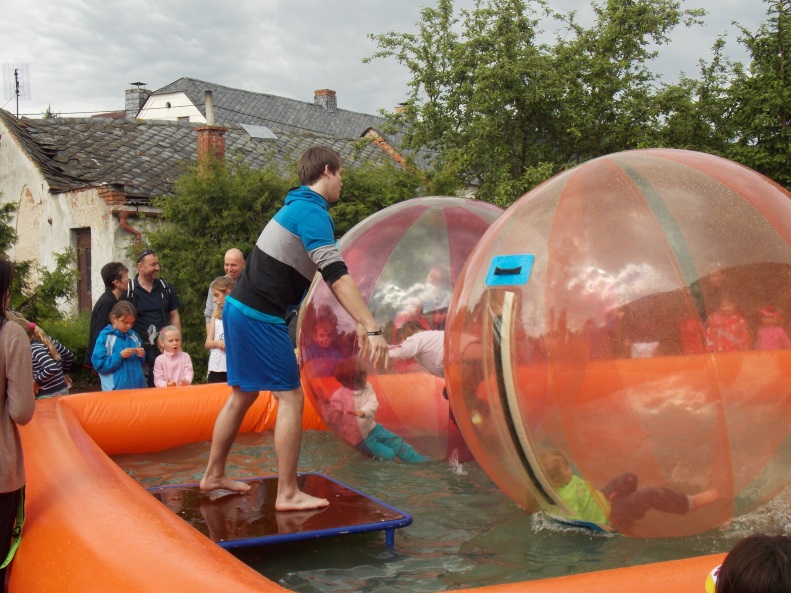 Touto cestou bychom rádi poděkovali všem, kteří se této akce zúčastnili a pomohli s přípravami, občerstvením i s hrami pro děti. Děkujeme především zaměstnancům obecního úřadu, pracovníkům ZŠ a MŠ, hasičům, myslivcům, fotbalovému oddílu TJ SOKOL Lesnice, Junákům a řadě dalších pomocníků. Akce byla mírně výdělečná, ale rozhodně jsme na ní neprodělali. Děti dostaly zdarma pitíčka, pořadatelé jídlo a pití. Zaplatil se AquaZorbing, skákací hrad, střelba, barvičky a pomůcky k FacePaitingu (které ještě zbyly a mohou se použít při dalších aktivitách). Dále zbyly cukrovinky, nealko nápoje a alkohol, které také využijeme na další akci. I když se možná vše nepodařilo, tak jak bychom si představovali, tak věříme, že si tento den užili všichni, nejen děti a těšíme se na další spolupráci. Za obec Lesnici							  	           	           Jana Plháková                          								                        starostkaNezapomeňte se podívat na webové stránky obce www.lesnice.cz, kde umisťujeme nejaktuálnější informace o akcích v obci a nově zde přibyly také fotografie.Platby neuhrazených poplatkůMožnost úhrady:v hotovosti na Obecním úřadě v Lesnicibezhotovostně na účet obce č. 5899240207/0100, VS = č. popisné nemovitostiStočné – Svazek obcí “povodí Loučka“:třetí a každé další dítě do 18 let věku platí pouze ½ z uvedené částkyMožnost úhrady:v hotovosti na Obecním úřadě v Lesnici nebo na Obecním úřadě v Leštiněbezhotovostně na účet Svazku obcí “povodí Loučka“ č. 198944532/0300, VS sdělí OÚ na žádostDo 30. 6. 2015 musí být uhrazena alespoň ½ poplatku za stočné.Prosíme o striktní dodržování VS. V případě záměny nebude možné Vaši platbu přiřadit a budete muset předkládat potvrzení o provedení platby.V případě nějaké nejasnosti se dostavte na Obecní úřad v Lesnici nebo volejte na telefonní číslo obce583 411 079 nebo na telefonní číslo ekonomky obce 724 810 431. Rádi Vám objasníme veškeré dotazy.Víceúčelové hřištěTelefonní rezervace (min 1 den předem) na čísle: 775 933 341Provozní doba hřiště: 7:00 – 22:00 hodVážení občané, v případě, že na hřiště nedorazíte, prosíme Vás o zrušení rezervace (min 1 hod předem, stačí i formou SMS) – jinak zaplatíte částku jako byste tam byli. Blokujete místo dalším lidem, kteří by hřiště také rádi využili. Děkujeme za pochopení.Sběrný dvůrKvůli odhozeným odpadkům za hřbitovní zdí mají naši zaměstnanci sběrného dvora problémy při sečení trávy. Kousky plastů, ale i například skla odlétají a mohou poškodit sekačku nebo dokonce, zranit pracovníka.Prosíme všechny občany, aby pytle s plasty, polystyren, posečenou trávu a velké kusy skel neházeli do hřbitovního kontejneru, ale aby zašli do SBĚRNÉHO DVORA. Věříme, že společnými silami se nám podaří zvelebovat naši vesnici. 		Děkujeme!Provozní doba sběrného dvora:Pondělí		7:00 – 17:00 Středa			7:00 – 17:00Sobota 		7:00 – 11:00Termíny odvozu plastů29. 6., 3. 8., 31. 8., 5. 10., 9. 11., 30. 11., 4. 1. 2016VZPOMÍNÁMEPovinností obce je informovat občany dobrými a špatnými zprávami. Mezi špatné zprávy patří oznámená úmrtí. Tímto se loučíme a děkujeme za všechno, co v průběhu svého života pro obec a své blízké udělali. 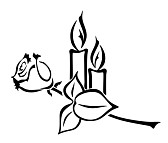 Jan Macek			9. 1. 2015		81 letVladislav Solník		8. 3. 2015		91 letBožena Brzobohatá		8. 5. 2015		88 letSrdečné přání našim jubilantůmV měsících leden až červen 2015 oslavili významné životní jubileumObec Lesnice přeje našim milým spoluobčanům hlavně pevné zdraví, štěstí a spokojenost.KnihovnaV naší obci provozujeme v přízemí na OÚ knihovnu s nabídkou knih pro děti a dospělé. Půjčujeme beletrii, populárně – naučnou literaturu a značné množství knih pro děti. Poplatek činí 20,- Kč/ osoba/rok. V nabídce máme kolem 2000 výtisků, které se pravidelně doplňují o nové kousky. Trápí nás úbytek čtenářů. V letošním roce jich pravidelně chodí pouze 10 a bohužel skoro žádné děti, což je určitě velká škoda. Knihovna je otevřena každý čtvrtek od 17:00 do 18:30 hodin, a to i přes prázdniny.Budu se těšit na vaši návštěvu.							Lenka Vepřková      knihovniceKadeřnictví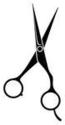 V přízemí na OÚ se nachází také kadeřnictví se šikovnou kadeřnicí Danou Baldermannovoutelefonní číslo: 737 165 535 otevřeno každou středu: 9:00 – 17:00 hodinobjednávky a další termíny jsou možné po předchozí domluvě na výše uvedeném číslePoradna pro matky a dětiPrázdninové termíny stanovené paní doktorkou MUDr. Dagmar Půčkovou jsou:2. 7. 2015 v 9:00 hodin6. 8. 2015 v 9:30 hodinPoradenské služby se konají jako obvykle v prvním patře na OÚ v Lesnici.Zastupitelstvo obce LesniceZastupitelstvo mimo jiné schválilo:Příslib dotace z MŠMT ve výši 15.000.000,- Kč, program 133 310 „Přístavba MŠ a ŠJ Lesnice“Výsledek výběrového řízení na TDI na akci „Přístavba MŠ a ŠJ“ – Ing. Zbyněk Pospíšil, cena 98.000,- KčVýsledek přezkoumání o hospodaření obce Lesnice Krajským úřadem Olomouckého kraje za rok 2014 -  bez závad, nebyly zjištěny chyby a nedostatkyVeřejnoprávní smlouva uzavřená mezi městem Zábřeh a obcí Lesnice – přenesená působnost: přestupky, náklady 1.000,- Kč/ přestupekSmlouva o poskytování knihovnických, informačních a metodických služeb v knihovně obce Lesnice – smluvní cena 7.000,- Kč/ rokDodatek ke smlouvě o nakládání s komunálním odpadem s firmou EKO - servisem ZábřehVeřejnoprávní smlouva o poskytnutí dotací na úhradu výdajů na celoroční činnosti spolků a sdružení v obciPožadavek na firmu TOUAX, s. r. o. o vyčíslení akce, příprava sítí a základů pod školní kuchyň - objednání vícepracíSmlouva o úvěru mezi Českou Spořitelnou a obcí Lesnice na výstavbu MŠ a ŠJ Lesnice 15.500.000,- KčPoskytnutí dotace MMR na výstavbu dětského hřiště u ZŠ Lesnice, dotace 140.666,- Kč (podíl obce 60.285,- Kč), termín výstavby: červenec – srpen 2015Navýšení konzultačních hodin pro veřejnost – paní místostarostka každý čtvrtek v 15:15 – 16:45 hodin (bude i ověřovat podpisy)Smlouva o poskytnutí dotace, poskytovatel: Olomoucký kraj, příjemce: obec Lesnice, neinvestiční dotace 6.000,- Kč na pořízení prostředků pro záchranu a evakuaci – žebřík (vybavení JSDH)Přijetí dotace ve výši 6.000,- Kč - zakoupen žebřík nastavovací PROFI-AL, celková cena 23.400,-  Kč (dofinancování obcí 17.400,- Kč)Zastupitelstvo mimo jiné bere na vědomí:Neposkytnutí dotace z programu POV z roku 2015 – Oprava hasičské zbrojnice, oprava bude řešena dle finanční situace obce pozdějiNeposkytnutí dotace MMR – Oprava podlahy v KD, prozatím nebude řešeno Putování s pohádkou - Lesnice  30. 5. 2015Poslední květnové sobotní odpoledne patřilo v naší vesnici dětem. Téměř 150 dětí z naší vesnice a z jejího blízkého okolí dobrovolně opustilo se svými rodiči nebo staršími sourozenci pohodlí svých pokojíčků a vypravily se na putování s pohádkou. Pohádkové bytosti, které znají z knih, televizního nebo filmového zpracování, nahradily postavy skutečné -  na které si mohly sáhnout, popovídat si, předvést jim co umí a ukázat kus své odvahy. Pro všechny děti, od těch nejmenších v kočárku až po děti školou povinné, byla připravena nenáročná trasa. Kolečko od kulturního domu přes náves a směrem na dolní konec zpět přes hrázku k areálu kulturního domu.Na startu vítala děti královnička s korunkou na hlavě.  Děti se na svém putování setkaly s loupežníky, Ferdou mravencem a Beruškou, čarodějnicemi, Rumcajsem, motýlem Emanuelem, Makovou panenkou, věštkyněmi, čertem, Křemílkem a Vochomůrkou, hastrmanem, všichni byli v krásných pohádkových kostýmech. Na každé zastávce pak plnily jednoduché úkoly - přebírání a třídění barevných vršků od minerálek, se zavázanýma očima stavěly věže z kostek, vyzkoušely si chůzi na chůdách nebo ve vysokých botách, střelbu na divokého kance, jízdu na koloběžce, hádání drobných předmětů podle hmatu, trefovaly míč do malé fotbalové branky. Za každý splněný úkol pak zúčastněné děti obdržely důležité razítko o vykonání úkolu a navíc sladkost nebo kus domácího štrúdlu.Ani déšť nesmazal úsměv na tvářičkách dětských účastníků.  Podle dětských reakcí získala největší úspěch pohádková bytost na poslední zastávce - hastrman. Po skončeném putování je čekal další program u KD - oblíbený aqua zorbing, paintball, malování na tvář, skákací hrad, trampolína, pro závislé děti filmové pohádky, pro odvážnější děti jízda na koni nebo v kočáře. A nakonec to nejdůležitější po tak "náročné" trase - dobré a bohaté občerstvení, jak pro děti, tak jejich dospělý doprovod.Všechno toto dětské hemžení, štěbetání a výskot uklidňovala hudební kulisa s dětskými písničkami. Oslavu dne dětí uspořádala Obec Lesnice společně s členy ze Sboru dobrovolných hasičů, TJ Sokolu Lesnice, oddílu Junáka a mysliveckého sdružení.                   Valerie Konečnákronikářka obce Základní škola a Mateřská škola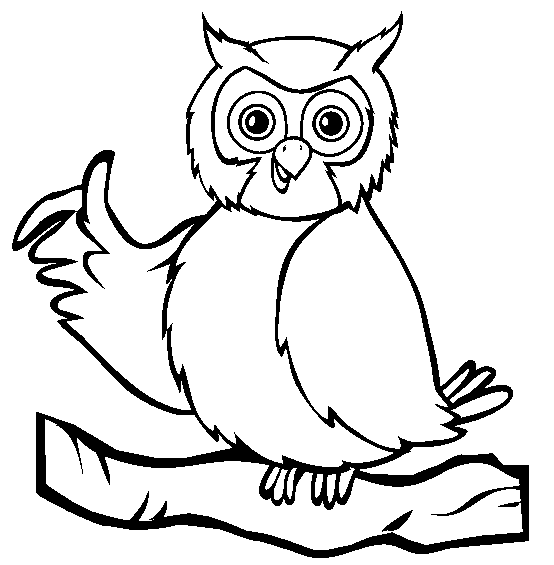 Od pondělí 15. 6. 2015 se výuka žáků ZŠ přesunula do kulturního domu v Lesnici. Na pozemku ZŠ bude probíhat výstavba nové budovy MŠ, a tedy z tohoto důvodu byla výuka dětí přesunuta. Vyučování probíhá dle stávajícího rozvrhu, ŠD také probíhá ve stejném rozvrhu. PROSÍME rodiče, aby si zajistili bezpečný přechod svých dětí tam i zpět - po dobu výuky v KD. Byla ukončena činnost kroužků KERAMIKY A TANEČNÍHO. V rámci ŠD pokračuje SPORTOVNÍ I HERNÍ. Konec školního roku 2014/2015 bude v ÚTERÝ 30. 6. 2015 v 9.00 hod, obědy nejsou na tento den zajištěny, nebude také provoz ŠD. PAK UŽ HURÁ NA PRÁZNINY!!!!!Provoz Mateřské školy končí v pátek 17. 7. 2015 a začíná 24. 8. 2015.Nový školní rok začíná v úterý 1. 9. 2015.Mgr. Marie Beranová  ředitelkaDo první třídy se od září chystají 3 dívky a 4 chlapci: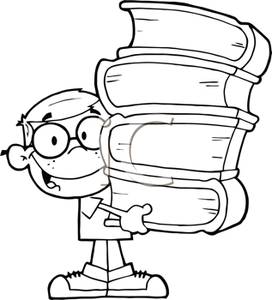 Vanesa PavlíkováAdéla KondlerováNikol KakrdováDominik MacekDavid VepřekRadim Vepřek Jonáš ŠafářVšem nastávajícím prvňáčkům přejeme samé jedničky!Z páté třídy odchází 1 dívka a 7 chlapců:Erika StránskáJakub BrzobohatýVojtěch KuchařDenis FaulhammerOndřej KubinaLukáš LeharJiří KeňoAdam VepřekV upomínku na školní léta prožitá v lavicích Základní školy v Lesnici jim paní starostka obce Jana Plháková věnuje na konci školního roku Pamětní listy a knihy. Našim velkým páťákům přejeme samé úspěchy v dalším studiu a další cestě životem!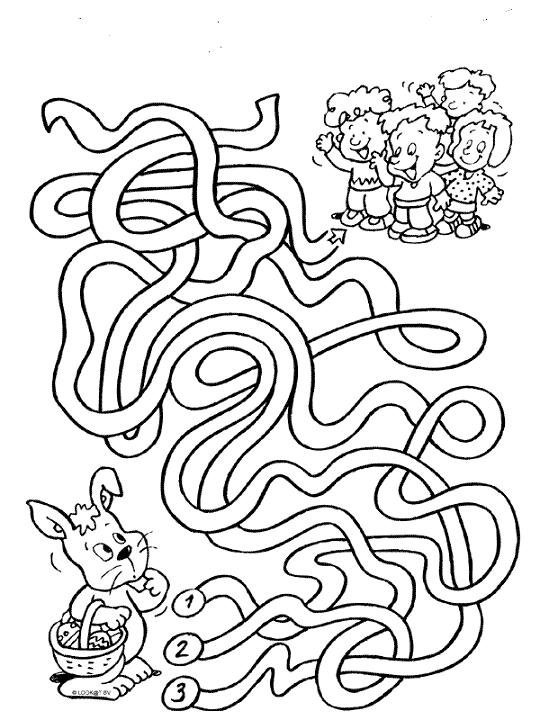 PoplatekČástkaDatum úhradyTDI (popelnice)260,- Kč/osoba/rok30. 6. 2015PoplatekČástkaDatum úhradyDatum úhradyPoplatekČástkapololetípololetíStočné (kanalizace)1 100,- Kč/osoba/rok*30. 6. 201530. 11. 201570Jiří Šindler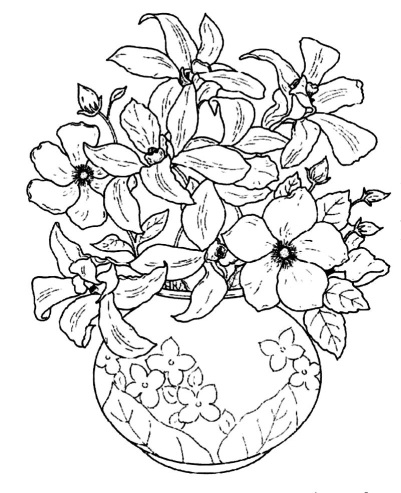 75Ludmila HrubáJosef Vepřek80Miroslav KopaJiřina NimrichtrováRozália Eckelhartová85Jan Flášar90Anna Poláchová